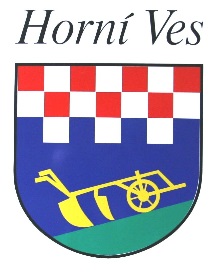   37. ZASEDÁNÍ ZASTUPITELSTVA OBCE Horní Ves       konané dne 15.6.2022 na OÚ Horní Ves. 1. Zahájení. 37. zasedání ZO Horní Ves zahájil starosta obce, přivítal zastupitele obce a účetní obce L. Trávníčkovou, konstatoval, že zastupitelstvo obce je usnášení schopné, přítomno je 6 členů zastupitelstva, místostarosta obce Pavel Pilát je omluven.Program:  1. Zahájení 2. Majetkoprávní záležitosti3. Stavební záležitosti4. Finanční záležitosti- Projednání zprávy o přezkoumání hospodaření obce za rok 2021 a přijetí nápravného opatření- Schválení účetní závěrky MŠ SEDMIKRÁSKA p.o. za rok 2021- Schválení závěrečného účtu obce za rok 2021- Schválení účetní závěrky obce za rok 2021	                            - Rozhodnutí o naložení s vykázanou ztrátou MŠ SEDMIKRÁSKA 5. Životní prostředí6. Lesní hospodářství7. Různé					- Umístění zařízení distribuční soustavy8. Rozpočtové opatření č.3/2022Dnešní zasedání bylo řádně svoláno, zastupitelé pozváni telefonicky a e-mailem a pozvánka byla umístěná na úřední desce OÚ.    Ověřovatelé zápisu:                       	Jaroslav Makovička, ing. Milan MakovičkaZápis z min. jednání ověřili:             ing. Jan Vrána, Karel MachUsnesení č.01/37/2022Zastupitelstvo obce schválilo program svého 37. zasedání a ověřovatele zápisu.Hlasování:   pro 6      proti 0    zdržel se 0         usnesení bylo přijato 2.  Majetkoprávní záležitostiProdej pozemku p.č. 1246/27Návrh na prodej obecního pozemku p.č. 1246/27 o výměře 40 m2, dle geometrického plánu 329-649/2021 žadatelce paní Daniele Šenkýřové. Jedná se o část podezděné a zaplocené předzahrádky, kterou žadatelka dlouhodobě využívá.Usnesení č.02/37/2022Zastupitelstvo obce schválilo záměr o prodeji pozemku p.č. 1246/27 o výměře 40 m2 žadatelce pí. Daniele Šenkýřové.Hlasování:      pro  6     proti   0    zdržel  0        usnesení bylo přijato  3. Stavební záležitostia) Starosta seznámil zastupitele s rozhodnutím o dodatečném povolení stavby „Hospodářské objekty Horní Ves“ na pozemcích p.č. 768/5, 1298/2 a 1249/8 v k.ú. Horní Ves, které vydal MěÚ Horní Cerekev, odbor výstavby, pro investora Ing. Zbyňka Venkrbce.b) Starosta seznámil ZO s probíhající stavbou nového vodojemu a odkyselovací stanice. V současné době probíhá vyměřování skutečného stavu stavby. Vyměřovací práce provádí Geodézie Vysočina s.r.o.c) Starosta seznámil ZO s probíhající stavbou dolní části chodníků na nových parcelách a stavbou oplocení kolem odkyselovací stanice.4. Finanční záležitosti.a) Projednání zprávy o přezkoumání hospodaření obce za rok 2021.Se zprávou o výsledku přezkoumání hospodaření obce Horní Ves za rok 2021 seznámil ZO starosta.Výsledek přezkoumání: nebyly zjištěny chyby a nedostatky s výjimkou nedostatků zjištěných při dílčím přezkoumání – nedostatky, spočívající v překročení působnosti územního celku stanovených zvláštními                             právními předpisy.                   Kupní smlouva ze dne 8.7.2020 na dopravní automobil nebyla k datu zveřejněna na profilu                  zadavatele.Byla přijata opatření k nápravě chyb. Se zprávou o nápravě chyb pro Kraj Vysočina se zastupitelé obce seznámili. Konečné přezkoumání hospodaření obce proběhlo 21.4.2022  	Usnesení č.03/37/2022  	Zastupitelstvo obce se seznámilo se zprávou o výsledku přezkoumání hospodaření obce Horní Ves za rok 2021, která byla provedena 21.4.2022 ing. Eliškou Ferancovou bez výhrad a schválilo zprávu o nápravě chyb.            Hlasování:   pro 6     proti 0   zdržel se  0            usnesení bylo přijatob) Schválení účetní závěrky MŠ SEDMIKRÁSKA p.o.Účetní obce seznámila zastupitelstvo podrobně s účetní závěrkou MŠ SEDMIKRÁSKA a vysvětlila jednotlivé položky.Schválení účetní závěrky MŠ SEDMIKRÁSKA p.o. za rok 2021.Výnosy MŠ: 		2 892 111 KčNáklady MŠ:		2 955 385 KčHos. výsledek:              - 63 274 KčUsnesení č.04/37/2022Zastupitelstvo obce schválilo účetní závěrku MŠ SEDMIKRÁSKA p.o. za rok 2021 bez výhrad.Hlasování:   6 hlasy, proti 0, zdržel se 0              usnesení bylo přijato c) Schválení závěrečného účtu obce za rok 2021Návrh závěrečného účtu byl zveřejněn na úřední desce OÚ a nebyly vzneseny připomínky.Závěrečný účtem hospodaření za rok 2021: Rozpočtové příjmy 	     27 510 097 KčRozpočtové výdaje 	     25 830 965 KčHospodářský výsledek         4 180 992  Kč      Usnesení č. 05/37/2022Zastupitelstvo obce schválilo závěrečný účet obce za rok 2021 bez výhrad.      Hlasování:    6 hlasy, proti 0, zdržel se 0              usnesení bylo přijato  d) Schválení účetní závěrky obceSchválení účetní závěrky obce za rok 2021.S účetní závěrkou obce seznámila ZO účetní obce.Usnesení č. 06/37/2022Zastupitelstvo obce schválilo účetní závěrku obce za rok 2021 bez výhrad.Hlasování:   6 hlasy, proti 0, zdržel  0              usnesení bylo přijato  e) Rozhodnutí o naložení s vykázanou ztrátou MŠ SEDMIKRÁSKA Účetní obce navrhla ztrátu MŠ Sedmikráska pokrýt ziskem z předchozích let a příspěvkem nejméně ve výši vykázané ztráty.Usnesení č. 07/37/2022Zastupitelstvo obce schválilo pokrýt ztrátu hospodaření ve výši 63 274 Kč MŠ Sedmikráska p.o., příspěvkem na provoz MŠ se výší nejméně o částku ztráty v roce 2021 a část 3 665 Kč bude vykryta ze zisku z předchozích let.      Hlasování:   6 hlasy, proti 0, zdržel 0	  usnesení bylo přijato  6. Životní prostředía) Starosta seznámil ZO s rozborem pitné vody v novém rezervoáru obce, který je nutný pro kolaudaci stavby „Intenzifikace vodojemu Horní Ves“Rozbor vody je bez závad.6. Lesní hospodářstvíSprávce obecních lesů podal návrh na reklamaci sazenic smrku, poškození 50 – 60 % kusů. Po výsadbě sazenic smrku ztepilého se projevilo 20 % celkové poškození, dodavatel sazenic Lesoškolky s.r.o., Řečany nad Labem reklamaci neuznal z důvodu zásahu „vyšší mocí“.Na podzim bude probíhat výsadba smrků a listnatých dřevin. Pro jarní období nebyla k dispozici sadba jehličnanů.Probíhá postřik proti klikorohovy. Nahodilá těžba v Malém Lísku a U Drubežárny.Pokles výkupní ceny dřeva cca o 500 Kč m3.Proběhlo vyčištění studánek v Ještěnici a Křtěná.7. Různé	a) Dotační program Obnova venkova Vysočiny 2022 – žádost podána na instalaci bezdrátového rozhlasu. b)  Umístění zařízení distribuční soustavySpolečnost Elpe s.r.o. podala žádost o umístění stavby distribuční soustavy na pozemek p.č. 1270/32 Horní Ves, Zitterbart - kabel NN.Usnesení č. 08/37/2022Zastupitelstvo obce schválilo umístění zařízení distribuční soustavy na pozemku p.č. 1270/32 - Horní Ves, Zitterbart - kabel NN.      Hlasování:   6 hlasy, proti 0, zdržel 0	  usnesení bylo přijato  8. Rozpočtové opatření č.3/2022Starosta obce seznámil ZO s rozpočtovým opatřením č.3/2022– příjmy a výdaje jsou vyrovnané.Oznámení o návrhu rozpočtového opatření bylo vyvěšeno na úřední desce.   Zapsal:                                  Petr Kapoun, starosta  V Horní Vsi  21.6.2022  Ověřovatelé zápisu:   	ing. Milan Makovička                                               Jaroslav Makovička DiS.